dans   /   dentpréposition / nom commun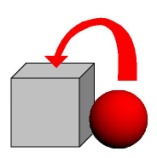 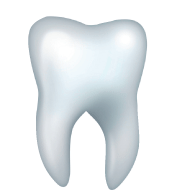 cette   /   septdéterminant  /  nombrejouer   /   jouetverbe    / nom commun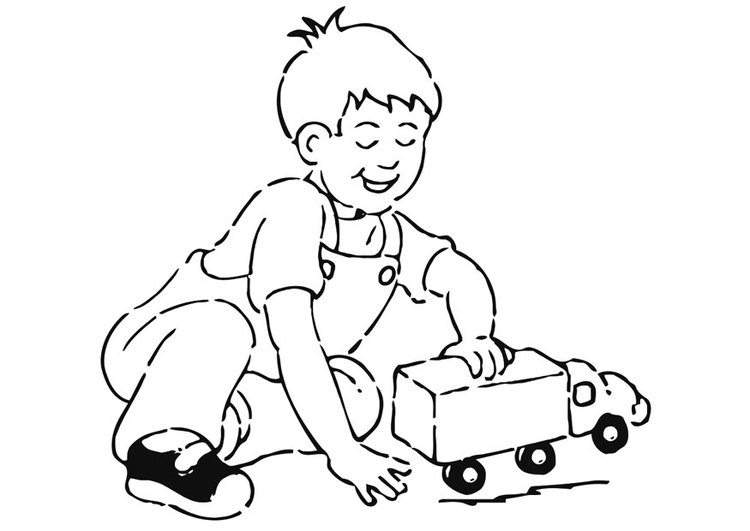 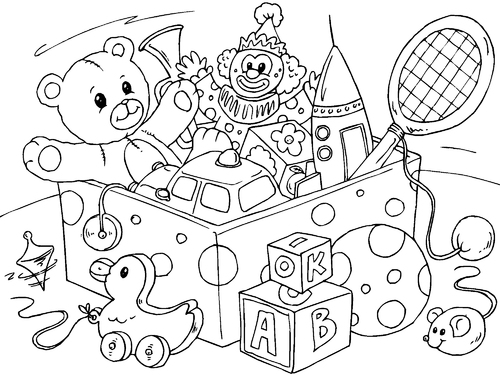 né(e)      /   nezverbe / nom commun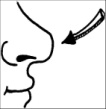 faire      /    ferverbe  /  nom commun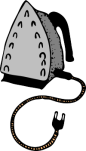 mer / maire /  mèrel’eau  /  personne /mamanqui travailleà la mairie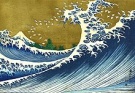 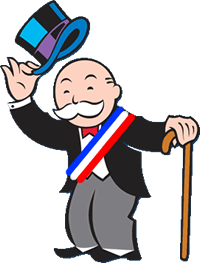 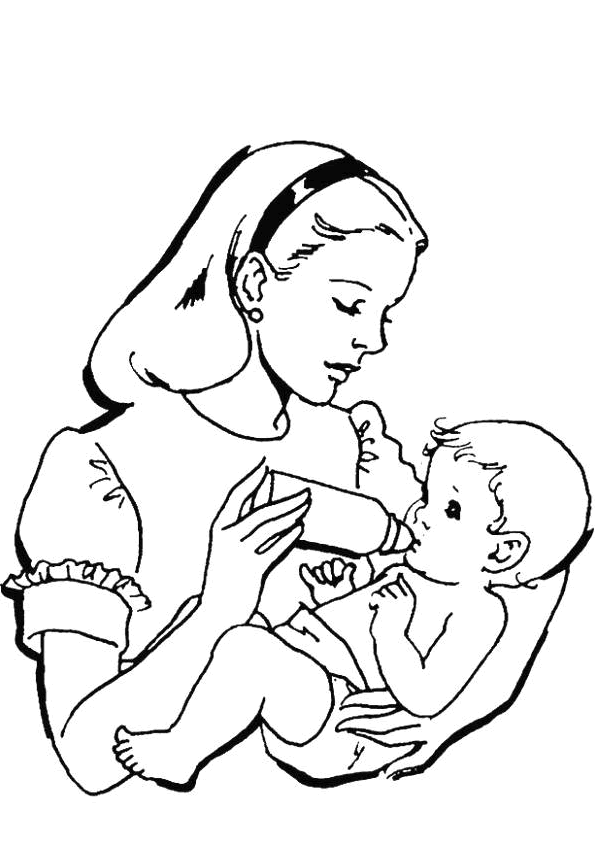 père   /   pairepapa            /        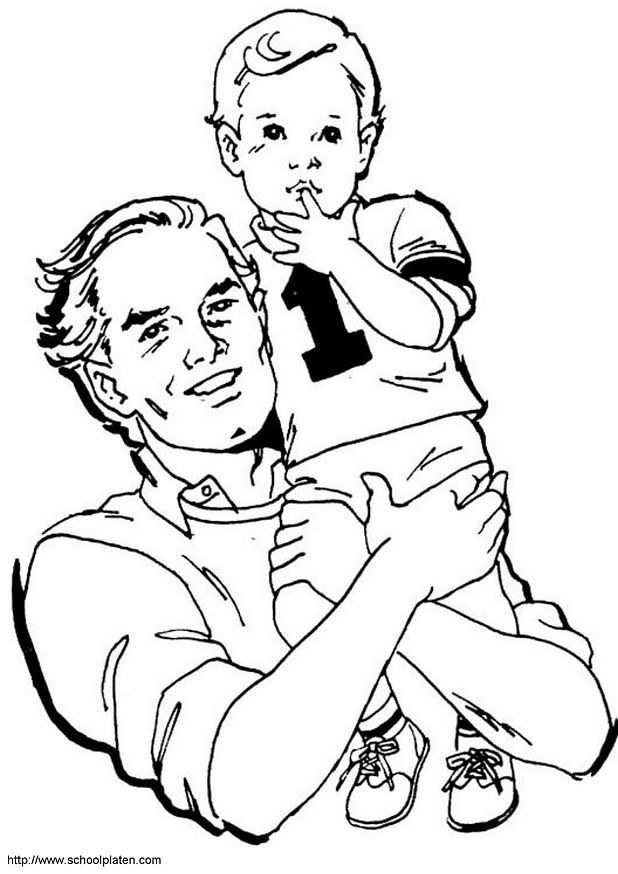 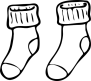 cent   /   sang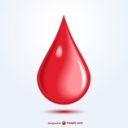 port   /    porclieu    /   animal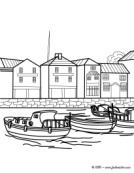 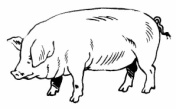 vert   /    verre  /   vers  /    vair  /  vercouleur   / objet  /   préposition  /  matière/ animal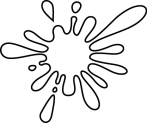 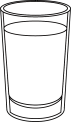 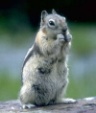 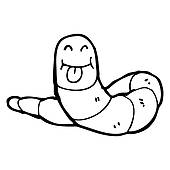 vert   /    verre  /   vers  /    vair  /  vercouleur   / objet  /   préposition  /  matière/ animalcou  /   coup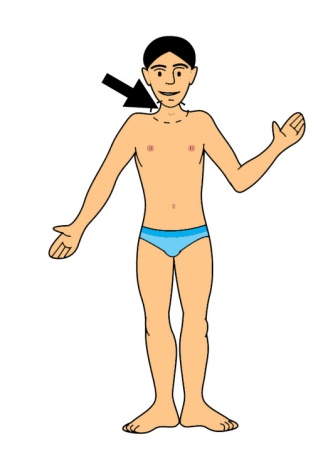 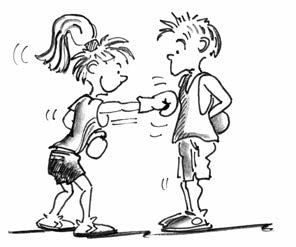 sale   /   salleadjectif    /       lieu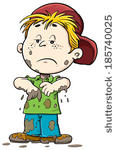 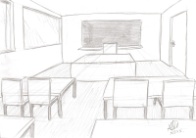 cane   /   canneobjet  /   animal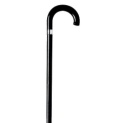 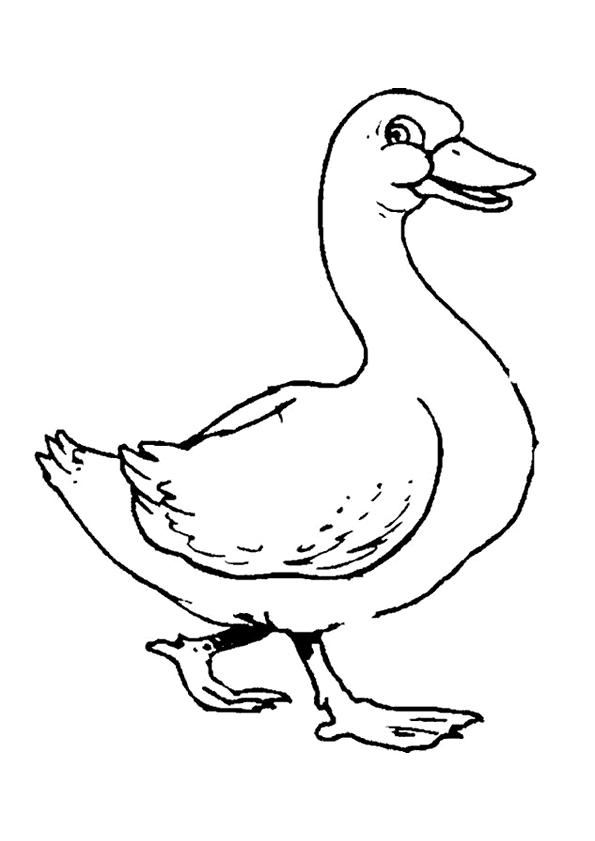 renne   /   reineanimal   /  personne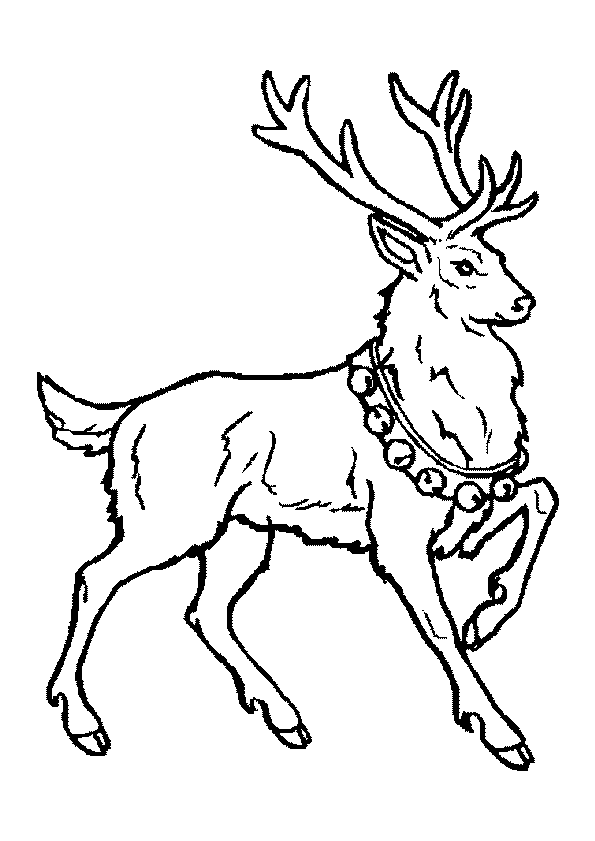 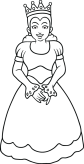 pin   /   painarbre  /  nourriture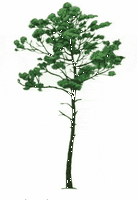 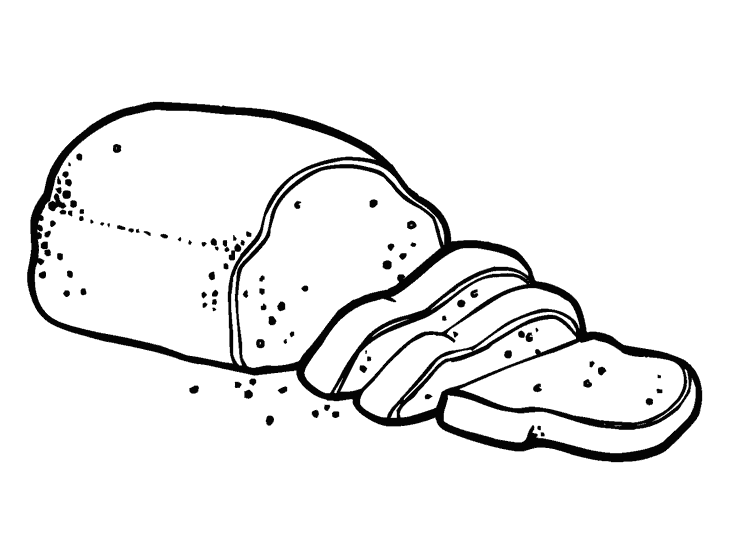 mettre/maître/mètreverbe / personne / objet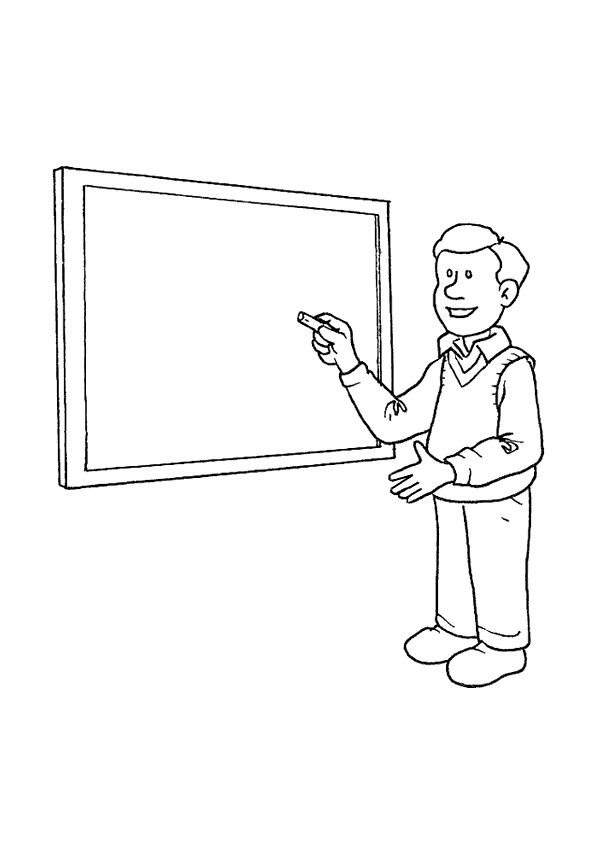 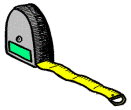 coque  /   coqobjet  /  animal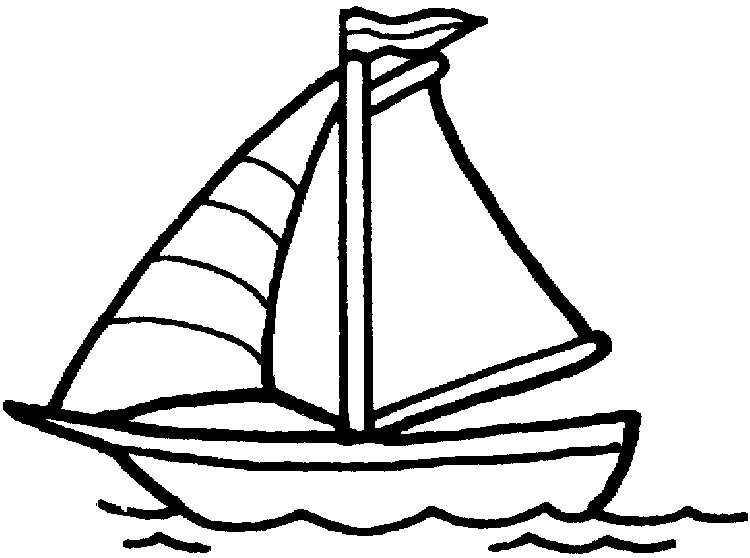 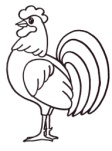 lait  /  laidnourriture /  adjectif    moche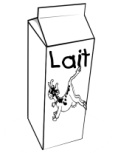 roux  /  roueadjectif   /  objet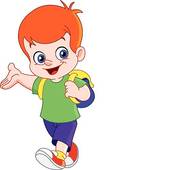 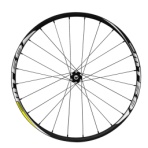 pâte  /  pattenourriture  /  partie du corps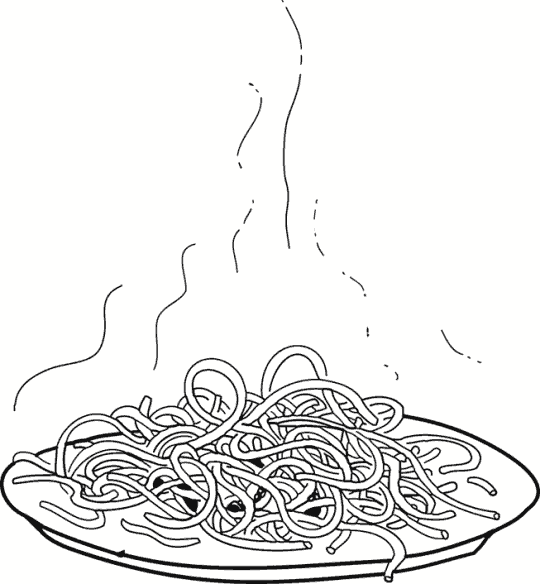 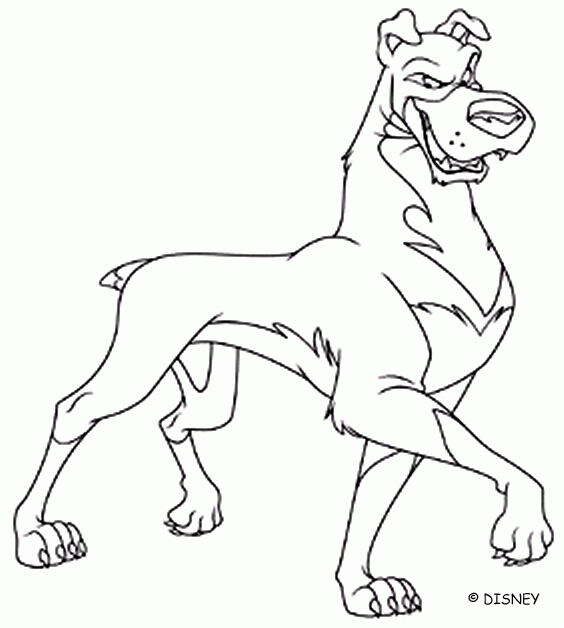 saut  /  seau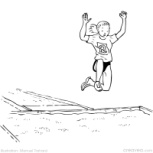 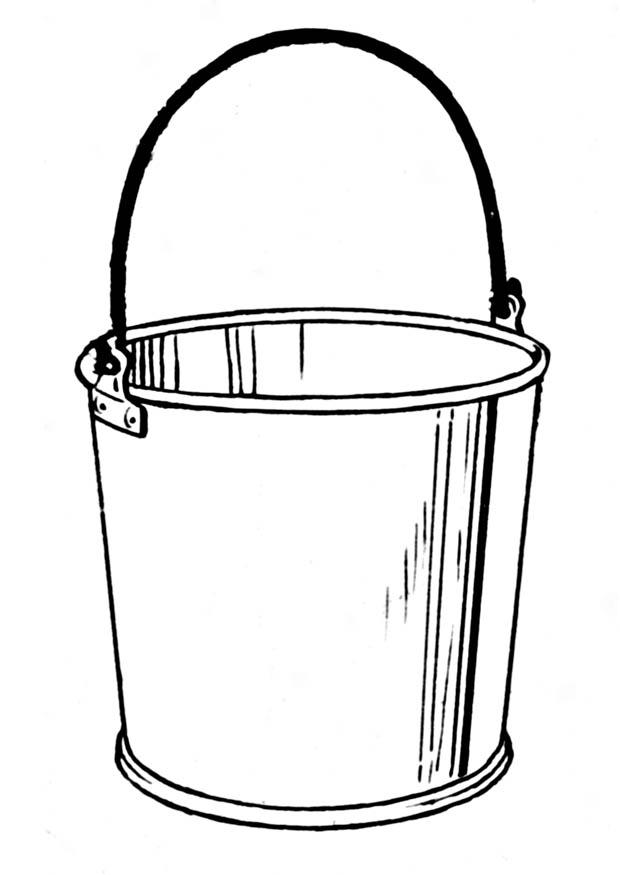 col  /  colle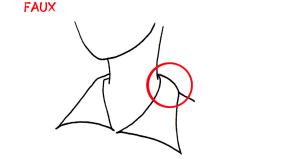 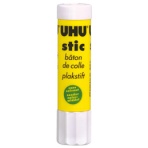 car  /  quart  /carparce que / nombre / bus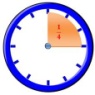 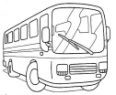 